Заканчивать предложения:- Миша пошел гулять (когда?)...;- Мише стало грустно (отчего?)...;- Миша обрадовался (когда?)...;Познакомить детей с многозначными словами:- У ежа иголки, у елки иголки, швейные иголки (чем похожи - чем отличаются). Аналогично рассмотреть значение слов коса, ручка и др.Распространять и дополнять предложения - (Кошки взобрались на дерево. Какое? Зачем?);Называть составные части целого - (Дерево - ствол, ветки, сучья, кора);Составлять предложения с определенным словом; Игра «Наоборот». Упражнять в названии антонимов (день - ночь, печаль - радость);Упражнять детей в правильном склонении существительных (род, число, падеж). Взрослый называет животного, а ребенок его детеныша (курица - цыплята, лошадь - жеребята). Причем в различных падежах и множественном числе;Отгадывать: «Кто ты?» (в различных житейских обстоятельствах - от дочки, внучки до посетителя);Длинные-короткие слова (линейность слова можно измерять разведением ладошек в стороны или шагами: пол - парикмахерская);Сделать длинными, ласковыми имена своих близких, а также клички животных; Подбирать слова: шить... платье, штопать... носки, завязывать... шнурки, вязать... шарф.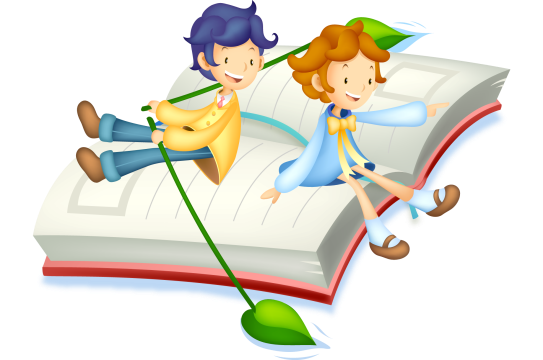 Играйте вместе с ребенком, налаживайте речевой и эмоциональный контакт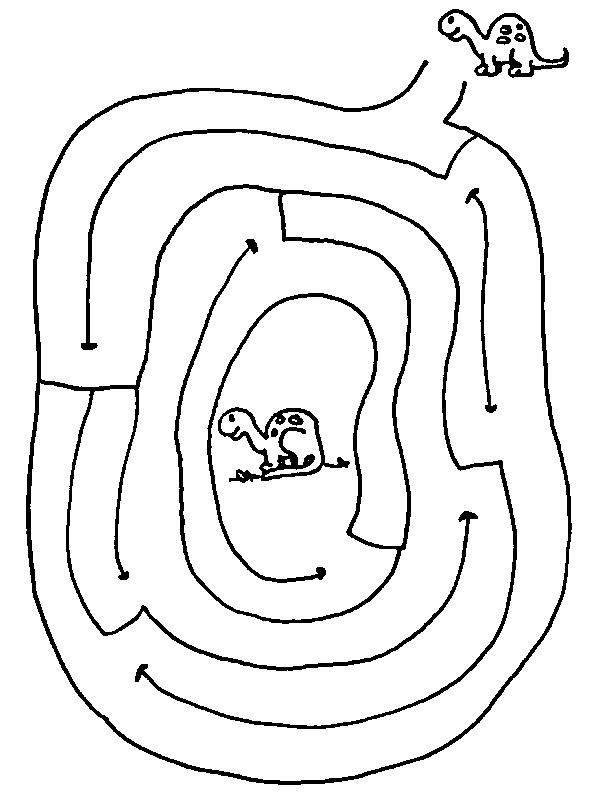 Полезные ссылки:http://www.umka.by/links/index.htmlhttp://dou-sad.ru/index.php/audioskazkihttp://igrovaya.ru/Ваш учитель-логопедЛеонкина Елена ЕвгеньевнаМуниципальное бюджетное дошкольное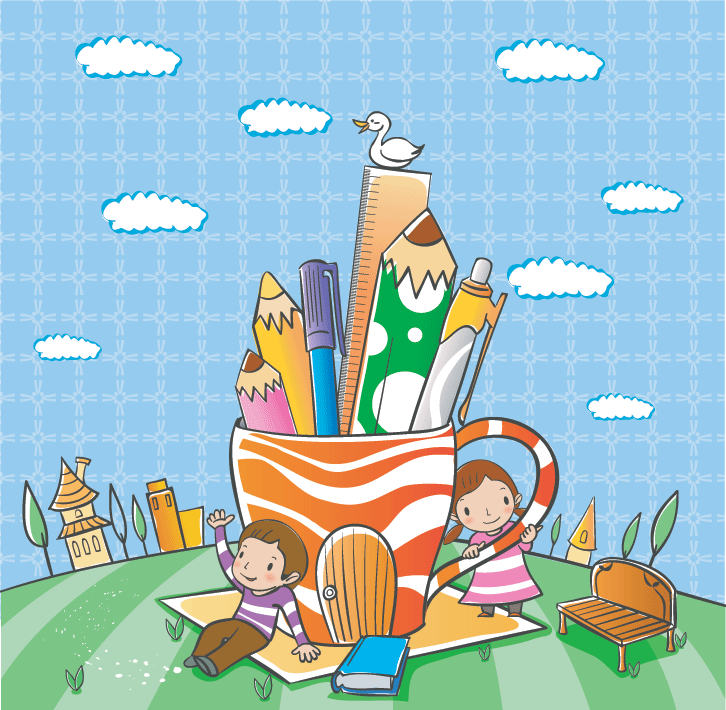 образовательное учреждение –детский сад комбинированного вида № 50 «Тополёк»г. Балаково Саратовской области Памятка родителям«Хотите ли ВыНе хотите ли,Но дело, товарищи, в томЧто – прежде всего,Мы родители,А все остальное потом»	(Р. Рождественский)Развитие речи ребенка в нормеК 5 годам сформирован фонематический слух, звукопроизношение, обобщение понятий, словарный запас – 2-3 тыс. слов6-7 лет – звукобуквенный анализ, словарный запас – до 6 тыс. словАртикуляционная гимнастикаАртикуляционную гимнастику проводят каждый день в течение 3-5 минут, не более трех упражнений на одном занятии.Внимание: артикуляционную гимнастику проводят сидя перед зеркалом, спина прямая, тело не напряженоКомплекс № 1 (общий)Удержание губ в улыбке;Вытягивание губ вперед трубочкой;Чередование положения губ (улыбка-трубочка);Спокойное открывание и закрывание рта, губы в положении улыбки;Удержание широкого языка (лопатка) на нижней губе;Удержание узкого языка (иголочка);Движения языка (широкого/узкого) вверх, вниз за зубы (верхние/нижние), вправо, влево, отодвигание языка в глубь рта;Комплекс №2 (для шипящих, свистящих)Вытянуть губы вперед трубочкой и дуть на ватный шарик (следить, чтобы щеки не надувались);Немного приоткрыть рот, положить расслабленный язык на нижнюю губу и, пошлёпывая его губами, произносить звуки «пя-пя-пя…» (упражнение делается на одном выдохе);Кончиком языка «почистить» нижние/верхние зубы, делая движения языком вправо-влево и вверх-вниз;Улыбнуться, приоткрыть рот, «приклеить» язык к нёбу и, не опуская языка закрывать и открывать рот (следить, чтобы не провисала ни одна из сторон языка).Комплекс № 3 (для сонорных звуков)Улыбнуться, приоткрыть рот и пощёлкать кончиком языка («Как лошадка цокает»), следить, чтобы двигался только язык, чтобы кончик языка не подворачивался вовнутрь;Улыбнуться, приоткрыть рот и кончиком языка погладить твердое нёбо, делая движения языком вперёд-назад;Улыбнуться, открыть рот и постучать кончиком языка за верхними зубами, многократно и отчетливо произнося звук [д]: д-д-д… (следить, чтобы работал только язык, чтобы звук [д] имел характер четкого удара, а не был хлюпающим, кончик языка не должен подворачиваться).Упражнения для развития связной речиУчить подбирать определения и эпитеты – (Какие бывают собаки: большие, маленькие, санитарные, служебные…);Узнавать предметы по описанию – (Зеленая, кудрявая, белоствольная. Что это? – Береза);Подбирать действия к предмету – (Ветер, что делает: воет, парус надувает, листья срывает…); Подбирать предметы к действию - (На небе сверкает землю согревает. Что это? - Солнце); Подбирать действия к объекту - (Кто или что плавает? Летает? - Рыба, самолет, бабочка, листья); Подбирать обстоятельства - (Трудиться можно как? - Хорошо, спустя рукава, быстро); Подбирать синонимы - (Большой, огромный, громадный);Находить пропущенные слова - (Пришел почтальон, он принес...);Составлять фразы: срубленный..., бегущий..., висящий..., жуткий..., холодный...;Придумывать слова, которые оканчиваются на -ок, -ек или начинаются с ва-, за-; Игра «Бюро находок» (вы потеряли предмет красного цвета, круглой формы...); Какой в сказке козел («Лиса и козел») - недогадливый, глупый, невнимательный; лиса - рыжая, хитрая, ловкая...; колодец - глубокий, холодный, темный, узкий...;Про что можно сказать: холодный -..., холодная -..., холодное -...;Как можно назвать одним словом:- детей, идущих в школу...; - людей, лечащих больных...;- взрослых, перевозящих груз...; Произносить предложение (“Я пойду в школу”) по-разному: радостно (и почему?), грустно (и почему?), удивленно (и почему?);Придумывать от слова «лес» много новых, но похожих слов (лесок, о лесе, лесочек, лесовичок...);Находить антонимы (слова с противоположным значением) в стишке:Скажу я слово высоко, а ты ответишь низко.Скажу я слово далеко, а ты ответишь близко.Теперь скажу я слово трус, ответишь ты храбрец.Теперь начало я скажу, ну отвечай…(конец);Познакомить со словами, которые ничего не значат:Ложка - это ложка, ложкой суп едят.Кошка - это кошка, у кошки семь котят.Тряпка - это тряпка, тряпкой вытру стол,Шапка - это шапка, оделся и пошел.А я придумал слово, смешное слово - плим.Я повторяю снова - плим, плим, плим...Вот прыгает и скачет - плим, плим, плим.И ничего не значит - плим, плим, плим.«Новые слова» - у лисы длинный хвост - как одним словам сказать - длиннохвостая; а у мальчика длинные ноги - длинноногий;Придумывать необычные предложения из 2-х слов: «Лиса чирикает», «Ворона мяукает»;Артикуляционную гимнастику проводят каждый день в течение 3-5 минут, не более трех упражнений на одном занятии.Внимание: артикуляционную гимнастику проводят сидя перед зеркалом, спина прямая, тело не напряженоКомплекс № 1 (общий)Удержание губ в улыбке;Вытягивание губ вперед трубочкой;Чередование положения губ (улыбка-трубочка);Спокойное открывание и закрывание рта, губы в положении улыбки;Удержание широкого языка (лопатка) на нижней губе;Удержание узкого языка (иголочка);Движения языка (широкого/узкого) вверх, вниз за зубы (верхние/нижние), вправо, влево, отодвигание языка в глубь рта;Артикуляционную гимнастику проводят каждый день в течение 3-5 минут, не более трех упражнений на одном занятии.Внимание: артикуляционную гимнастику проводят сидя перед зеркалом, спина прямая, тело не напряженоКомплекс №2 (для шипящих, свистящих)Вытянуть губы вперед трубочкой и дуть на ватный шарик (следить, чтобы щеки не надувались);Немного приоткрыть рот, положить расслабленный язык на нижнюю губу и, пошлёпывая его губами, произносить звуки «пя-пя-пя…» (упражнение делается на одном выдохе);Кончиком языка «почистить» нижние/верхние зубы, делая движения языком вправо-влево и вверх-вниз;Улыбнуться, приоткрыть рот, «приклеить» язык к нёбу и, не опуская языка закрывать и открывать рот (следить, чтобы не провисала ни одна из сторон языка).Артикуляционную гимнастику проводят каждый день в течение 3-5 минут, не более трех упражнений на одном занятии.Внимание: артикуляционную гимнастику проводят сидя перед зеркалом, спина прямая, тело не напряженоКомплекс № 3 (для сонорных звуков)Улыбнуться, приоткрыть рот и пощёлкать кончиком языка («Как лошадка цокает»), следить, чтобы двигался только язык, чтобы кончик языка не подворачивался вовнутрь;Улыбнуться, приоткрыть рот и кончиком языка погладить твердое нёбо, делая движения языком вперёд-назад;Улыбнуться, открыть рот и постучать кончиком языка за верхними зубами, многократно и отчетливо произнося звук [д]: д-д-д… (следить, чтобы работал только язык, чтобы звук [д] имел характер четкого удара, а не был хлюпающим, кончик языка не должен подворачиваться).